Comisia Centrala de CompetitiiRaport activitate 

In atentia Secretar General Prof. Dr. Cristina VarzaruMai  2019Comisia Centrala de Competitii – CCC este formata din 9 membri, bazandu-se in mare parte pe membri voluntari tineri, precum si membri care activeaza in cadrul acestei comisii de multi ani. Odata cu reorganizarea CCC, experienta membrilor mai vechi din aceasta comisie a avut un rol determinant in integrarea noilor membri. Astfel, acest lucru i-a ajutat sa își dezvolte abilitățile într-un timp cât mai scurt, pentru a asigura buna desfășurare a activităților comisiei. Activitatea Comisiei s-a desfasurat respectand Regulamentul de Organizare si Desfasurare a Competitiilor Nationale de Handbal (RODCNH) si a Hotararilor Consiliului de Administratie.Prin buna colaborare cu celelalte comisii ale F.R. Handbal (Comisia Centrala de Arbitri – CCA, Comisia Tehnica – CT, Comisia Centrala de Observatori si Delegati – CCO, Comisia Centrala de Disciplina – CCD, Departamentul Economic – DE), cât și cu prin munca depusa  de catre membrii voluntari, am reusit sa efectuam cu succes toate activitățile necesare organizarii și desfășurării anului competitional 2018 – 2019. Castigatorii, precum si clasamentele finale (unde este cazul) au fost afisate pe portalul F.R.Handbal si constituie “baza de date” pentru orice fel de informatii. Anul competitional 2018 – 2019 ne-a ajutat sa vizualizam cu obiectivitate plusurile și minusurile, urmand ca problemele sa fie remediate, atat la nivel de regulamente(Comisia Tehnica), cat si la nivel organizatoric.Sistemul competitional a fost schimbat la majoritatea categoriilor competitionale aducându-se imbunatatiri si la partea de organizare juniorilor IV, fapt ce a dus la o organizare mult mai ușoară și transparenta pentru toate echipele angrenate in competitieAnul competitional 2018 – 2019Anul competitional 2018 – 2019 a debutat cu un numar mare de echipe inscrise in Campionatele Nationale (451) :Avand o activitate titanica, anul competitional 2018 – 2019 a avut urmatoarea baza:-	Liga Nationala masculin	= 14 echipe ;-	Liga Nationala feminin	= 14 echipe (1 retrasa);-	Divizia A  masculin	= 25 echipe (1 retrasa), repartizate in 4 serii:Seria A = 6 echipeSeria B = 7 echipeSeria C = 5 echipeSeria D = 6 echipe-	Divizia A  feminin  		= 27 echipe, repartizate in 4 serii:Seria A = 6 echipeSeria B = 8 echipeSeria C = 7 echipeSeria D = 6 echipe-	Juniori I   masculin 	= 6 serii (7 echipe retrase), 50 echipe-	Juniori II  masculin	= 8 serii (5 echipe retrase), 55 echipe-	Juniori III masculin	= 8 serii (4 echipe retrase), 58 echipe-	Juniori I   feminin	 	= 6 serii (4 echipe retrase), 40 echipe-	Juniori II  feminin		= 8 serii (6 echipe retrase), 64 echipe-	Juniori III feminin		= 8 serii (7 echipe retrase), 104 echipeIn sezonul competitional 2018/2019 la FRH sunt afiliate pana in prezent: 			428 – sectii de handbal 					- 244 cluburi (2012 – 2013), 					- 277 cluburi (2013 – 2014), 
					- 298 cluburi (2014-2015)					- 256 cluburi (2015-2016) 					- 241 cluburi (2016-2017)					- 237 cluburi (2017-2018) 					- 244 cluburi (2018-2019)			  36 – Asociatii Judetene de Handbal				*urmeaza a se afilia noi AJH-uriDe altfel, ne-am straduit ca portalul F.R.Handbal – Competitii sa oglindeasca foarte bine organizarea si structura competitionala, cu toate informatiile necesare.Munca depusa de CCC, precum si efortul de a îmbunătăți sistemul de transmitere a informatiilor ne-a ajutat foarte mult in prelucrarea rezultatelor si intocmirea clasamentelor, imediat ce un joc, o etapa sau o competitie s-a incheiat.Un sprijin important l-am primit din partea referentilor FRH, mai precis din partea dlui Prof. Alexandru JELESCU, drei Daiana SFETCU precum si dlui Ing. Maracineanu Alexandru (parte administrare site). Semnalam toate acestea deoarece, de regula, trec neobservate si nu se cunoaste intensitatea muncii ce se depune pentru acumularea si prelucrarea acestor informatii. Inca mai avem o situatie alarmanta in legatura cu echipele care se retrag sau abandoneaza competitia in plin sezon competitional, motivatia principala fiind lipsa resurselor financiare. Cele mai elocvente exemple fiind retragerea din competitie a 1 echipa Liga Nationala Feminin (Liga Florilor), precum si numarul foarte mare de echipe de juniori (aproximativ 30)In anul competitional 2018 / 2019, au fost semnalate la Comisia Centrala de Competiții de catre oficiali ai echipelor, arbitri, observatori, delegati FRH, o serie intreaga de lucruri ce ar trebui remediate:Pregatirea necorespunzatoare a salilor pentru jocuri;Suprafete de joc murdare;Prezenta panourilor de baschet coborate; Lipsa personalului de serviciu specializat in interventii pentru stergerea suprafetelor, cu materiale adecvate;Pozitionarea bancilor de rezerva si a mesei oficialilor in foarte multe sali se afla pe aceeasi parte cu tribunele, iar distanta dintre tribuna si banci este foarte mica;Sunt foarte multe sali unde iluminatul nu este regulamentar;Marcarea necorespunzatoare a suprafetei terenului;Lipsa tabelelor electronice de performanta in foarte multe sali;O problema raportata de catre cluburile organizatoare, din ce in ce mai des, este cea a modului de comportament al parintilor si spectatorilor prezenti in salile de sport, acestia recurgand la violenta verbala, in ultima vreme aceasta transformandu-se si in violenta fizica. Aceste aspecte trebuie abordate cu MAXIMA IMPORTANTA pentru a elimina cat mai repede adoptarea acestui tip de comportament. In acest sens trebuie sa se constientizeze de catre toate echipele organizatoare ca trebuiesc luate toate masurile pentru ca la jocuri sa se asigure personal de specialitate, capabil sa asigure in timp regulamentar, real si imediat, toate masurile care se impun.In continuare avem MARI DIFICULTATI in a primi rapoartele de joc la timp pentru a le putea omologa, unele ajungand la FRH dupa telefoane insistente ale membrilor comisiei sau dupa o perioada de timp destul de mare. Speram ca aceasta situatie va fi corectata odata cu introducerea raportului de joc online, prezent la Liga Nationala, si la nivelurile inferioare.Si in acest an s-au intampinat probleme in decontarea cheltuielilor de arbitraj de catre cluburile participante, modalitatea diferita de aplicare a normelor in vigoare de catre fiecare club in parte adaugand un grad de dificultate in vederea bunei desfasurari a competitiei.Periodic s-au transmis catre persoanele abilitate o situatie centralizata cu rapoartele lipsa, iar buna colaborare cu Comisia Centrala de Arbitri a dus la remedierea acestei probleme in timp util pentru a putea avea clasamentele omologate inainte de turneele finale. O problema majora intampinata a fost lipsa de documentare a cluburilor si a antrenorilor privind masurarea sportivilor de talie in fazele sezonului regulat, urmat de Grupe Principale (Valoare sau Sperante). CCC, cu aprobarea Comisiei Tehnice, a prelungit perioada de masuratori cu etape suplimentare pentru categoriile de juniori. Chiar si asa, sunt numeroase echipe care nu au respectat regulamentul publicat de site-ul FRH, precum si informațiile postate in programul saptamanal, si nu au facut aceste masuratori, dupa cum urmeaza:Juniori I masculin Valoare 	- 2 echipeJuniori I masculin Speranta	- 2 echipeJuniori II masculin Valoare 	- 0 echipeJuniori II masculin Speranta 	- 6 echipeJuniori III masculin Valoare 	- 1 echipaJuniori III masculin Speranta 	- 4 echipeJuniori II feminin Valoare 	- 1 echipaJuniori II feminin Speranta 	- 5 echipeJuniori III feminin Valoare 	- 1 echipaJuniori III feminin Speranta 	- 2 echipe*In valorile prezentate mai sus se regasesc si echipe care nu au sportivi de talie (5 echipe), de aceea nu au prezentat un tabel cu sportivii de talie.Tinem sa va informam ca intreaga activitate a Comisiei Centrale de Competitii este cuprinsa pe portalul FRH  -> Competitii <- si am depus eforturi pentru a avea toate datele actualizate la zi.     Ne folosim de acest prilej sa multumim tuturor arbitrilor, delegatilor si observatorilor, care si-au insusit aceasta responsabilitate mult mai bine decat in anii precedenti, marind astfel coeficientul de informare pentru toti beneficiarii portalului.Un volum foarte mare de munca al Comisiei Centrale de Competitii se consuma pentru faptul ca in anul competitional 2018 / 2019 un numar mare de echipe nu au respectat Regulamentele de Desfasurare a Competitiei, atat la seniori cat si la juniori, in special la articolele referitoare la:Cerintele de varstaTalii (puncte bonus)Participare la joc avand jucatori in stare de suspendareSituatie sportivi sub 21 ani la seniori       Comisia Centrala de Competitii a fost nevoita sa respecte regulamentele in vigoare, iar acolo unde a fost cazul, jocurile sa se omologheze cu 10-0 si scaderea unui punct in clasament, referire la cele 2 puncte.       De altfel, in portal - rubrica Competitii, am semnalat toate aceste probleme si consider ca nu este imperioasa dezvoltarea acestor subiecte și aici, insa aceste abateri trebuiesc discutate cu proxima ocazie in comisiile abilitate.Ne bucura faptul ca din ce in ce multi oficiali acceseaza portalul FRH sub urmatoarele aspecte:informatii imediate in legatura cu clasamente, puncte bonus si penalizari;eventualele greseli, independente de vointa noastra, care au fost remediate in timp util;baza de date cu informatiile despre locatia salilor ce a fost introdusa in acest an;scorurile transmise live folosind noul raport online FRH;imbunatatirea portalului FRH;In sezonul competitional 2018 / 2019  s-au organizat, ca si in anul precedent, Turneele Semifinale pe EUROREGIUNI la Juniori IV, atat la masculin cat si la feminin, sub directa organizare a CCC, in conformitate cu regulamentele FRH. Astfel, transparenta in organizarea grupelor a diminuat substanțial problemele privind competitia.	De mentionat ca au existat si cazuri in care unele euroregiuni nu au organizat turneele semifinale, din cauza lipsei de interes ale AJH-urilor si ale cluburilor participante. Aceste situatii au fost rezolvate in ultimul moment de catre CCC, prin oferta AJH-urilor aferente, pentru a putea respecta termenele prevazute in regulament. 	CCC tine sa multumeasca pe aceasta cale tuturor AJH-urilor/ AMH pentru buna organizare si desfasurare a acestor competitii pana in acest moment.Asa cum am prevazut, in sezonul 2018 / 2019  avem un numar record de competitii organizate pentru cei mici (minihandbal) = aproximativ 29 turnee minihandbal in toata tara, fapt ce a dus la o inscriere record pentru FESTIVALUL NATIONAL DE MINIHANDBAL:MiniHandbal Feminin 	= aprox 2000 participantiMiniHandbal Masculin 	= aprox 1500 participantiFapt care nu poate decat sa ne bucure.Pentru ca suntem la acest capitol, tinem sa felicitam AMH Bucuresti, AJH Prahova, AJH Cluj, AJH Buzau, AJH Brasov, AJH Sibiu, AJH Craiova, AJH Maramures, AJH Timisoara, AJH Bacau, AJH Suceava, AJH Galati, AJH Valcea, AJH Caras-Severin, pentru interesul manifestat in organizarea competitiilor pana la faza finala.Tinem sa multumim AMH Bucuresti si AJH-urilor, care ne-au dat sprijin substantial in legatura cu desfasurarea in conditii bune a activitatilor competitionale (locatii, repartizarea de secretar/cronometror pentru jocurile din localitate, transmiterea de orice fel de informatii de care noi am avut nevoie). In acest sens rugam in continuare AMH Bucuresti si  AJH-urile ca activitatea secretarilor si cronometrorilor la competitii sa fie asigurate in continuare de oameni cu experienta care stiu foarte bine si cunosc complexitatea intocmirii raportului de joc.Probabil una din cele mai mari realizari ale CC Competitii in acest an a fost colaborarea foarte buna cu Domnul Ing. Alex Maracineanu in urma caruia s-a finalizat raportul de joc online. Prin acesta, toti iubitorii handbalului, echipele, jucatorii, precum si membrii FRH au putut urmari live pe site-ul FRH scorurile la jocurile de Liga Nationala. Momentan mai avem de lucrat la partea de salvare a raportului de joc intr-o baza de date pentru a putea fi folosit ulterior in format PDF, Excel sau HTML.Mentionam ca am intampinat unele probleme legate de exactitatea datelor, probleme ce au tinut de cei care introduc aceste date. O parte importanta este introducerea SISTEMULUI ELECTRONIC de INREGISTRARE  (SEI) online a cluburilor, echipelor si jucatorilor, si speram ca incepand din sezonul competitional viitor acesta sa fie obligatoriu pentru toate categoriile de varsta, iar prin acesta sa se desfasoare toate activitatile ce tin de partea de legitimari și transferari, pentru a avea o evidenta clara a tuturor sportivilor. 	Mentionam ca in acest sezon doar 376 echipe s-au inscris in SEI, desi toate mijloacele de informare si instruire au fost la dispozitia echipelor. Doar echipele de seniori au completat datele cerute, evident, cu unele exceptii ale anumitor cluburi de juniori.	SEI este doar baza a ceea ce Comisia de Competitii, sub indrumarea Presedintelui FRH si a Secretarului General al FRH, incearca sa realizeze pentru a putea avea o baza solida, concreta si actualizata in permanenta, asemanator campionatelor puternice din Europa si a modului de organizare si functionare a acestora. In mare parte, credem ca v-am facut o imagine asupra activitatii Comisiei Centrale de Competitii si credem ca acest nou material poate sa constituie o baza de discutii, astfel incat sa ne imbunatatim activitatea.Suntem convinsi ca dumneavoastra cunoasteti foarte bine toate aceste aspecte, precum si partile care mai trebuiesc imbunatatite, fapt pentru care asteptam recomandarile dumneavoastra.Comisia Centrala de Competitii								07.05.2019Presedinte Ing. Mihai Pirvu           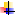 